TÍTULO DO TRABALHO (TIMES NEW ROMAN, TAMANHO 12)IESMunicípio/EstadoRESUMOO resumo deverá ser desenvolvido em um único parágrafo entre 8 a 15 linhas, contando uma descrição do artigo. Deve ser escrito em Português, em letra Times New Toman, tamanho 10.Palavras-chave: resumo, recomendações, padronização.ABSTRACTThe abstract should consist on a paragraph with 8-15 lines, with a concise description of the paper. The text of the abstract should be written in the language of the paper and must be submitted an “abstract” in English. The abstract and the identification of authors must be made in Times New Roman font, size 10. The title should be in capital letters in Times New Roman font, bold, size 12.Keywords: abstract, recommendations, standardization.INSTRUÇÕES GERAISO artigo deve ser preparado de acordo com estas instruções expostas neste documento, que constitui em si um exemplo de como deve ser apresentado o artigo. Por favor, respeite-as instruções integralmente. Se estas regras não forem respeitadas, o artigo será devolvido para reformatação pelos autores.Os artigos devem ser redigidos em português e ter um mínimo de 6 e um máximo de 12 páginas. A submissão do artigo deve ser feita via portal até o dia 03 de outubro de 2021 (possíveis alterações de datas devem ser acompanhadas pelo site do evento). O endereço de envio é www.creace.org.br/premiotccPREPARAÇÃOFormatações do textoÁrea do textoO texto deve ser elaborado em MICROSOFT WORD. A margem superior deve ter 3,5 cm e as três margens restantes, 2 cm e cada página deve ser numerada no canto inferior direito.ParágrafosOs parágrafos devem ser justificados, com espaçamento de linha de 12 pontos. Utilize uma linha de intervalo entre cada parágrafo, após cada título e entre um parágrafo e o título seguinte. Ajuste o texto para que não existam linhas isoladas. Todos os títulos devem ser alinhados à esquerda.FonteO corpo do texto deve ser produzido na fonte Times New Roman, tamanho 10.Os títulos de primeiro nível devem ser feitos na fonte Times New Roman, tamanho 10, Negrito, usando maiúsculas e numeração 1., 2., 3., etc. Os títulos no segundo nível também serão na fonte Times New Roman, tamanho 10, Negrito, com a primeira letra em maiúscula e numeração 1.1., 1.2., 2.1., etc. Os títulos de ordem inferior serão na fonte Times New Roman, tamanho 10, com a primeira letra em maiúscula e númeração 1.1.1., 1.1.2., 1.2.1., etc. Uma página não pode terminar com o título de uma da seção ou subseção.EQUAÇÕES E SÍMBOLOSAs equações devem ser centradas e numeradas sequencialmente, com o número da equação justificado à direita e entre parênteses, utilizando numeração Árabe. Em equações de várias linhas, a sua numeração deve ser feita na última linha. As fórmulas e o texto devem ser separados por uma linha. As equações devem ser feitas na mesma fonte do texto, com os índices 3 pontos abaixo. Devem ser utilizados símbolos convencionais e unidades SI.TABELAS, FIGURAS E FOTOGRAFIASAs tabelas, figuras e fotografias devem ser inseridas no texto junto à sua primeira referência, respeitando as margens especificadas na seção 2.1.1. Não são permitidos rodapés.A identificação das tabelas deve ser colocada por cima destas e numerada sequencialmente com números árabes. A fonte deverá ser Times New Roman, 10 pontos.As figuras devem ser claras e com uma resolução adequada para reprodução (igual ou superior a 200 dpi). A identificação deve ser feita na parte inferior da figura, respeitando as margens. Devem ser numeradas sequencialmente com numeração árabe. Todas as figuras devem ser identificadas com um texto iniciado por uma maiúscula, na fonte Times New Roman, tamanho 10.As fotografias devem ser nítidas e com legibilidade a preto e branco. No que se refere à sua identificação e numeração, devem ser consideradas como figuras.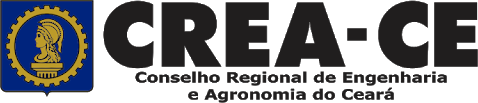 Figura 1: Logotipo do CREA CETabela 1 – Lista de palestrantes convidades do CXXX 20XXXAGRADECIMENTOSSe quiser fazer agradecimentos, estes devem ser feitos numa seção separada, no final do texto e antes das referências.REFERÊNCIASAs referências devem ser citadas no texto por meio de números árabes entre colchetes (por exemplo [1]). A sua numeração deve ser sequencial e de acordo com a ordem de citação no texto.Todas as referências devem incluir o último nome e as iniciais do(s) autor(es), título do artigo (entre aspas), título da publicação em itálico), volume, ano de publicação e número das páginas.Quando as referências tiverem três ou mais autores, indique o primeiro autor et al. A numeração das referências deve ser colocada entre colchetes e alinhada à esquerda. O texto deve ser indentado 8 mm da margem esquerda.Kasai, Y. - Demolition and reuse of concrete and masonry. Third International RILEM Symposium, Chapman & Hall, 1993, 534 p.Cóias e Silva, V.; Brasão Farinha, M., “A reciclagem e a valorização dos entulhos da construção e demolição de edifícios como primeiro passo para uma construção sustentável”, Ingenium, 1994, n.º81, pp. 63-75.Sampaio, J. et al, “Recycled concrete obtained of waste concrete produced in ready-mixed concrete plant of Betopal - Betões preparados, SA in Oporto”, Congresso ERMCO 98 (Organização Europeia para o Betão Pronto), Lisboa, 1998, pp. 122-129.PalestranteInstituiçãoPovindar Kumar MehtaUniversidade de California, BerkeleyFrançois de LarrardLafarge Centre de RecherchePaulo Roberto do Lago HeleneUniversidade de São PauloLuiz Carlos Pinto da Silva FilhoUniversidade Federal do Rio Grande do Sul